Merų pakto biuras Europoje Raginimas sustiprinti veiksmus siekiant teisingesnės, klimato požiūriu neutralios Europosir Bendro tvarios energijos ir klimato veiksmų plano parengimas (įsipareigojama kartu)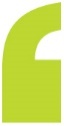 Mes, merai iš visos Europos šalių, šiuo raštu keliame dar ambicingesnius su klimatu susijusius tikslus ir įsipareigojame imtis veiksmų mokslo atradimų diktuojamu tempu, bendromis pastangomis užtikrinti, kad pasaulio temperatūra pakiltų mažiau kaip 1,5 ℃, patvirtinant aukščiausią Paryžiaus susitarimo siekį.Jau daugelį metų įvairūs miestai klimato ir aplinkosaugos iššūkius paverčia galimybėmis. Atėjo laikas tai padaryti svarbiausiu prioritetu.Mes, Merų pakto signatarai, įsipareigojame visus įtraukti į šią veiklą. Mes pasirūpinsime, kad mūsų politikos ir programos pasiektų visus susijusius asmenis ir visas reikiamas vietos. Perėjimas į „klimato požiūriu neutralią Europą“ turės įtakos visoms mūsų visuomenės sritims. Kaip savo miestų lyderiai turime atidžiai stebėti tą poveikį ir užtikrinti jo sąžiningumą ir įtrauktį. Mums priimtinas tik sąžiningas, įtraukus ir pagarbus mums, pasaulio piliečiams, ir mūsų planetos ištekliams, perėjimas. Mūsų vizija – iki 2050 m. visi gyvensime nepriklausomuose nuo iškastinio kuro ir atsparesniuose miestuose bei turėsime prieinamą, saugią ir tvarią energiją. Tęsdami Merų pakto Europos biuro tradicijas, mes dar labiau ir efektyviau (1) mažinsime šiltnamio efektą sukeliančių dujų išmetimą savo teritorijose, (2) didinsime atsparumą ir pasirengsime neigiamam klimato kaitos poveikiui bei (3) spręsime energijos skurdo klausimą kaip vieną pagrindinį veiksmą siekiant užtikrinti teisingą perėjimą. Mes puikiai suprantame, kad visos ES valstybės narės, regionai ir miestai yra skirtinguose pereinamojo laikotarpio etapuose, visi turi savo išteklius, galinčius padėti pasiekti Paryžiaus susitarimo išdėstytus tikslus. Dar kartą pabrėžiame savo kolektyvinę atsakomybę kovojant su klimato krize. Kadangi iššūkių yra daug, reikalingas stiprus politinis atsakas visais valdymo lygmenimis. Merų pakto Europos biuro iniciatyva – tai visu pirma įsipareigojusių merų judėjimas, kurie dalijasi savo miestų sprendimais ir įkvepia vienas kitą, siekdami įgyvendinti šią viziją.  Mes įsipareigojame atlikti savo vaidmenį įgyvendindami šiuos veiksmus: ĮSIPAREIGOTI ir nustatyti vidutinės trukmės ir ilgalaikius tikslus, atitinkančius ES siekinius, arba bent mūsų nacionalinius tikslus. Mūsų tikslas – pasiekti klimato neutralumą iki 2050 metų.  Atsižvelgdami į dabartinę ekstremalią situaciją klimato atžvilgiu, pirmenybę teiksime kovos su klimato kaita veiksmams ir apie juos informuosime savo piliečiams.ĮTRAUKTI savo miestų piliečius, įmones ir šalių vyriausybes visais lygmenimis įgyvendinant šią viziją ir pertvarkant mūsų socialines ir ekonomines sistemas. Siekiame paruošti vietos lygmens klimato paktą su visais dalyviais, kurie padės mums pasiekti šiuos tikslus.VEIKTI neatidėliotinai ir išvien, pasirenkant teisingą kryptį ir paspartinant būtiną perėjimą. Per nustatytus terminus parengsime, įgyvendinsime ir pateiksime veiksmų planą, padėsiantį pasiekti savo tikslus. Planuojame įtraukti nuostatas, užtikrinančias klimato kaitos švelninimo ir prie jos prisitaikymo bei įtraukties principų laikymosi būdus. BENDRADARBIAUTI su kitais merais ir vietos vadovais Europoje bei už jos teritorijų ribų ir dalinantis patirtimi. Skatinsime juos prisijungti prie globalinio merų pakto judėjimo, kad ir kur jie bebūtų pasaulyje, jeigu jie pritars čia aprašytiems tikslams ir vizijai. Mes, Merų pakto Europos segmento signatarai, patvirtiname, kad jau šiandien galime imtis šių veiksmų (įsipareigoti, įtraukti, veikti, bendradarbiauti), siekiant užtikrinti dabartinių ir ateities kartų gerovę. Bendradarbiausime, nes norime savo viziją paversti realybe. Tikimės mūsų nacionalinių vyriausybių ir Europos institucijų paramos teikiant politinius, techninius ir finansinius išteklius, atitinkančius mūsų užmojų lygį. 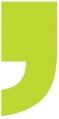 [Mero ar kito politinio atstovo, pasirančio šį dokumentą, vardas ir pavardė][Meras ar lygiavertčių pareigų asmuo] [Savivaldybės/vietos valdžios institucijos pavadinimas] Įgaliota [savivaldybės tarybos arba lygiavertės įstaigos]. Data: [mmmm]/[mm]/[dd] pasirašau šios iniciatyvos dokumentą grupėje pavadinimu [grupės pavadinimas], kurioje taip pat dalyvauja [kitų grupėje dalyvaujančių savivaldybių pavadinimai], įsipareigojantys iki 2050 m. kartu pasiekti neutralumo anglies dioksido požiūriu.OFICIALUSIS PARAŠAS***[Pasirašančios įstaigos pavadinimas ir oficialus adresas][Kontaktinio asmens vardas, pavardė, el. pašto adresas ir telefono numeris] ***